Fill out all information—please print.Roommate Request: Each person must complete a registration form.Each room holds 4 to 6 people.  All rooms have some bunks.Please let us know if you cannot be on an upper bunk due to physical limitations.The kitchen provides sugar free and low-fat alternatives but may not be able to accommodate all food plan restrictions.If you have strict dietary requirements we recommended that you bring a small personal cooler for items that meet your special needs.             Greater Columbia Intergroup Retreat         God & The Twelve StepsJUNE 22-24, 2018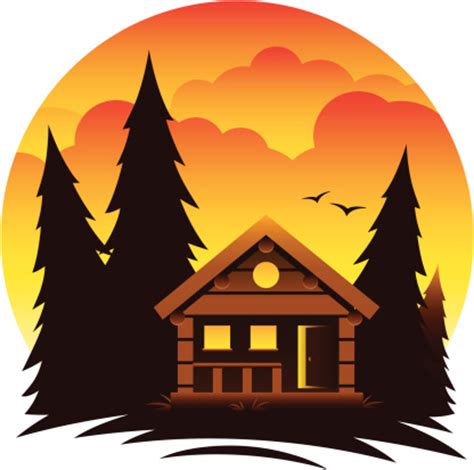            Please register early as space is limited.Retreat InformationSpeaker Info: Our speaker comes to us from Burbank, California.  He has 36 years of continuous abstinence and has led retreats in California and Canada.The retreat includes 2 nights lodging and 5 meals.  There will be free time for hiking, walking, reading, writing, and sharing.Things to bring:An item for the raffle (optional—but encouraged)Personal, items, soap, shampoo, etc.Clothes for warm or cool weather, comfortable shoesExtension cord for CPAP (please ensure that your CPAP runs quietly)FlashlightBig Book, AA 12x12, OA 12x12, notebook & penBedding and towels are provided by the retreat center.Friday June 22ndRegistration begins at 3:00pm and ends at 5:00pmDinner is at 5:30pm Opening Session / 7:00pm to 9:00pmThe retreat ends Sunday at 12:00pm.No pets or children.Registration InformationTo register complete form—send form with your check (please no postdated checks) or money order to:GCIOA Retreat ℅ Jerri Sjostrom300 Adams StreetRichland, WA 99352Please make your check or money order payable to GCIOA Retreat.A deposit of $50 will reserve your place right away. Register by April 30th to receive the “early bird” rate of $150. After April 30th the fee is $170.  Please pay in full by May 27th.You must register and pay in advance.  No registrations or payments will be accepted at the retreat.Cancellations must be requested in writing and postmarked or emailed to RescueDoxies@outlook.com by May 1st for a full refund.  After May 1st a cancellation fee of $60 will be charged.  No refunds after June 1st.NameAddressCity, State, ZipPhone                     Home:                     Cell:EmailEmergency Contact NumberRoommate #1Roommate #2Roommate #3Rate Per PersonTotal CostEarly Bird Rate: $150Postmarked on or before April 30, 2018Regular Rate: $170Postmarked on or before May 27, 2018Commuter RatesFri-Sat $40 (no meals included)Fri-Sat $60 (Fri dinner, Sat Lunch & DinnerSat $50 (Lunch & Dinner)Must register & pay in full by May 27, 2018Total Amount DueTotal Amount Enclosed